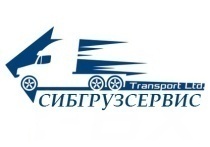 ДОГОВОР №______________На организацию и выполнение погрузочно-разгрузочных работг. Новосибирск	                                                                                                     «___» ____________ 20__ г.            Общество с ограниченной ответственностью «СибГрузСервис» (ООО «СГС»), именуемое в дальнейшем «Исполнитель», в  лице директораМуратова Александра Александровича, действующей на основании Устава, с одной стороны и________________________________________________,  именуемое в дальнейшем «Заказчик» в лице ____________________________________________________, действующего на основании _______________________, с другой стороны, заключили настоящий договор о нижеследующем:1.Предмет договора.1.1. Исполнитель обязуется организовать и выполнить погрузочно-разгрузочные работы, такелажные работы, а также оказывать иные сопутствующие услуги на условиях, согласованных сторонами в настоящем договоре.1.2. Заказчик обязуется оплачивать выполненные работы (услуги) на условиях и в                                                                  порядке, определенных в настоящем Договоре.1.3. Погрузо-разгрузочные работы осуществляются на условиях, оговоренные Сторонами в Заявке.2.Порядок оплаты.2.1. Стоимость услуг Исполнителя составляет 272 руб./час на одного человека, минимальный заказ 3 часа в том числе НДС 18%.  Дополнительная плата за доставка грузчиков в отдаленные районы города Новосибирска (пос. Кудряши, Первомайка, Красный Яр, Криводановка, Разъезд Иня, с. Марусино, К-К-Плато, Шлюзы, АкадемГородок, Плотниково, Крахаль, Шелковичиха, Рыбачий, Шагалово, Павино, Ягодное, Гусиный брод, Кубовая, с/х Морской, г. Обь) составляет 272 руб. на одного человека в том числе НДС 18%.2.2. Оплата услуг Исполнителя производится Заказчиком в российских рублях путем перечисления денежных средств на расчетный счет Исполнителя на основании выставленных счетов, о чем Заказчик должен уведомить Исполнителя платежным поручением. 2.3. Моментом исполнения обязанности по оплате признается момент списания денежных средств с расчетного счета Заказчика. 3. Порядок сдачи и приемки выполненных работ.3.1. По завершении выполнения Работ, Исполнитель представляет Заказчику акт выполненных работ, оказанных услуг.3.2. Заказчик в течение 2 (двух) рабочих дней с даты получения акта выполненных Работ направляет Исполнителю подписанный акт выполненных работ или мотивированный отказ от приемки услуг. При наличии мотивированного отказа Заказчика от приемки услуг Сторонами составляется акт с перечнем необходимых доработок и указанием сроков их выполнения. При отсутствии отказа  Акт считается подписанным.3.3. В случае принятия Сторонами согласованного решения о прекращении выполнения услуг настоящий Договор расторгается, и между Сторонами проводится сверка расчетов. При этом Заказчик обязуется оплатить фактически произведенные до дня расторжения затраты Исполнителя на выполнение услуг по настоящему Договору.4. Обязанности Сторон4.1. Обязанности Исполнителя:4.1.2. Выполнять погрузку/выгрузку грузов из/в контейнерах/вагонах по заявкам Заказчика.4.1.3. Выполнять погрузку/выгрузку грузов  Заказчика на автомашины по заявкам Заказчика.4.2. Обязанности Заказчика:4.2.1.Осуществлять своевременную оплату за погрузочно-разгрузочные работы согласно   счетам Исполнителя.4.2.2. Предоставлять полную информацию, необходимую для качественного выполнения работ Исполнителем.5.Ответственность сторон5.1. В случае отказа Заказчика от обязательства после прибытия на место погрузки – разгрузки работников Исполнителя Заказчик оплачивает Исполнителю понесенные расходы в размере 10% от стоимости услуг согласно Заявке.
5.2. Исполнитель отвечает за сохранность груза с момента начала погрузки – разгрузки до момента подписания акта сдачи – приемки работ. 5.3. Во всех остальных случаях стороны несут ответственность согласно действующему законодательству РФ.
6. Обстоятельства непреодолимой силы6.1. Ни одна из Сторон не несет ответственности перед другой Стороной за неисполнение или ненадлежащее исполнение обязательств по настоящему Договору, обусловленное действием обстоятельств непреодолимой силы, то есть чрезвычайных и непредотвратимых при данных условиях обстоятельств, в том числе объявленной или фактической войной, гражданскими волнениями, эпидемиями, блокадами, эмбарго, пожарами, землетрясениями, наводнениями и другими природными стихийными бедствиями, изданием актов органов государственной власти.6.2. Сторона, которая не исполняет свои обязательства вследствие действия обстоятельств непреодолимой силы, должна не позднее, чем в трехдневный срок известить другую Сторону о таких обстоятельствах и их влиянии на исполнение обязательств по настоящему Договору.6.4. Если обстоятельства непреодолимой силы действуют на протяжении 3 (трех) последовательных месяцев, настоящий Договор может быть расторгнут по соглашению Сторон, либо в порядке, установленном пунктом 8.3 настоящего Договора.7. Разрешение споров.7.1. Все споры, возникающие при исполнении настоящего Договора, решаются Сторонами путем переговоров, которые могут проводиться, в том числе, путем отправления писем по почте, обмена факсимильными сообщениями.7.2. Исполнитель ставит  Заказчика в известность, что  при несвоевременных платежах  оказание  услуг  прекращается, и Исполнитель не несет  материальной ответственности за неоказание услуг.7.3. Если Стороны не придут к соглашению путем переговоров, все споры рассматриваются в претензионном порядке. Срок рассмотрения претензии – 5 (пять) дней с даты получения претензии.7.4. В случае если споры не урегулированы Сторонами с помощью переговоров и в претензионном порядке, то они передаются заинтересованной Стороной в арбитражный суд г. Новосибирска согласно законодательству РФ.8. Порядок внесенияизменений, дополнений в Договор и его расторжения.8.1. В настоящий Договор могут быть внесены изменения и дополнения, которые оформляются Сторонами дополнительными соглашениями к настоящему Договору и являются его неотъемлемыми частями.8.2. Настоящий Договор может быть досрочно расторгнут по основаниям, предусмотренным законодательством Российской Федерации и настоящим Договором.8.3. Заказчик, решивший досрочно расторгнуть настоящий Договор, должен направить письменное уведомление о намерении расторгнуть настоящий Договор Исполнителю не позднее, чем за 30 (тридцать) календарных дней до предполагаемой даты расторжения настоящего Договора. Настоящий Договор считается расторгнутым с даты, указанной в уведомлении о расторжении. При этом Заказчик обязан оплатить фактические затраты Исполнителя по выполнению услуг, произведенные до даты получения Исполнителем уведомления о расторжении настоящего Договора.9.Срок действия договора9.1. Настоящий Договор вступает в силу с_________ года и действует до ____________г.9.2. В случае если за 30 дней до момента окончания срока действия договора ни одна из сторон не уведомит вторую о намерении прекратить договорные отношения, то Договор считается пролонгированным на следующий календарный год.9.3. Настоящий Договор может быть расторгнут досрочно по соглашению Сторон.9.4. Настоящий Договор, может быть, расторгнут в одностороннем порядке по основаниям, предусмотренным Гражданским законодательством РФ.10. Прочие условия10.1 В случае изменения у какой-либо из Сторон юридического статуса, адреса и банковских реквизитов, она обязана в течение  5 (пяти) рабочих дней со дня возникновения изменений известить другую Сторону.10.2. Все приложения к настоящему Договору являются его неотъемлемыми частями.10.3. Все вопросы, не предусмотренные настоящим Договором, регулируются законодательством  Российской Федерации.10.4. Настоящий Договор составлен в двух экземплярах, имеющих одинаковую силу, по одному для каждой из Сторон.11. Юридические адреса и банковские реквизиты сторонИСПОЛНИТЕЛЬООО «СГС»ИНН 5404054240КПП 540401001Юридический адрес: 630120,г. Новосибирск, ул. Связистов, д. 3 кв. 64 Банковские реквизиты:р/с 40702810007000025696Сибирский филиал АО «Райффайзенбанк»к/с 30101810300000000799БИК 045004799Директор ____________/Муратов А.А./ ЗАКАЗЧИК________________________________________________________________________________________________________________________________________________________________________________________________________________________________________________________________________________________________________________________________________________________________________Директор ____________/______________/